附件4 考生报考流程与操作、打印准考证、成绩查询说明一、考生报考流程与操作说明（一）注册信息1.登录：使用个人电脑登录华工自考在线平台，网址https://fxl.sce.scut.edu.cn/zk/ 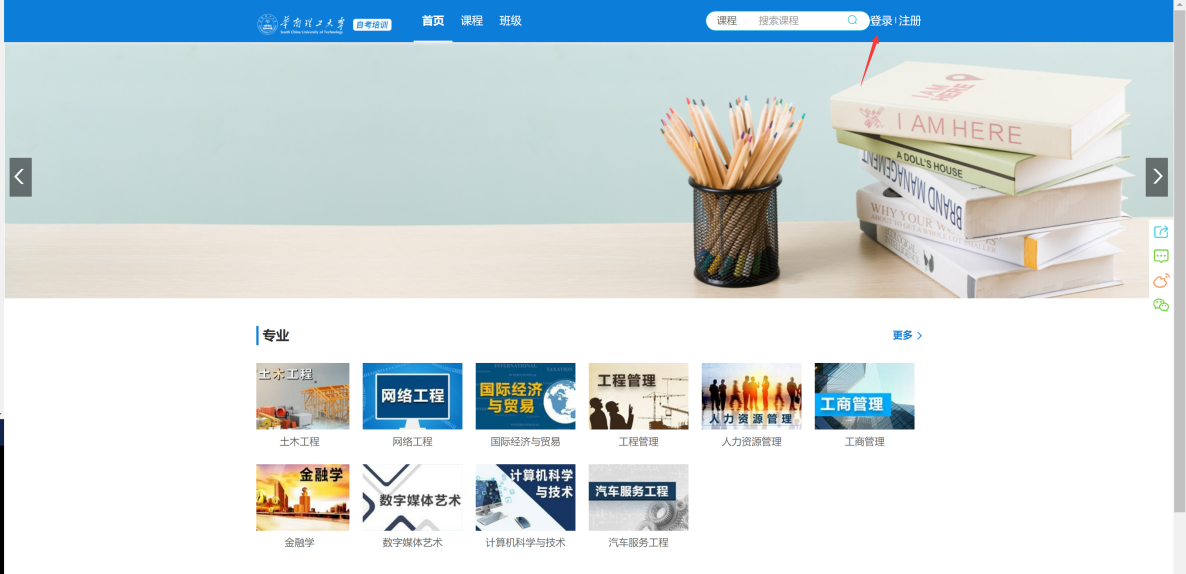 2.注册:点击注册，按要求填写个人信息完成注册.（已注册过考生不需重复注册）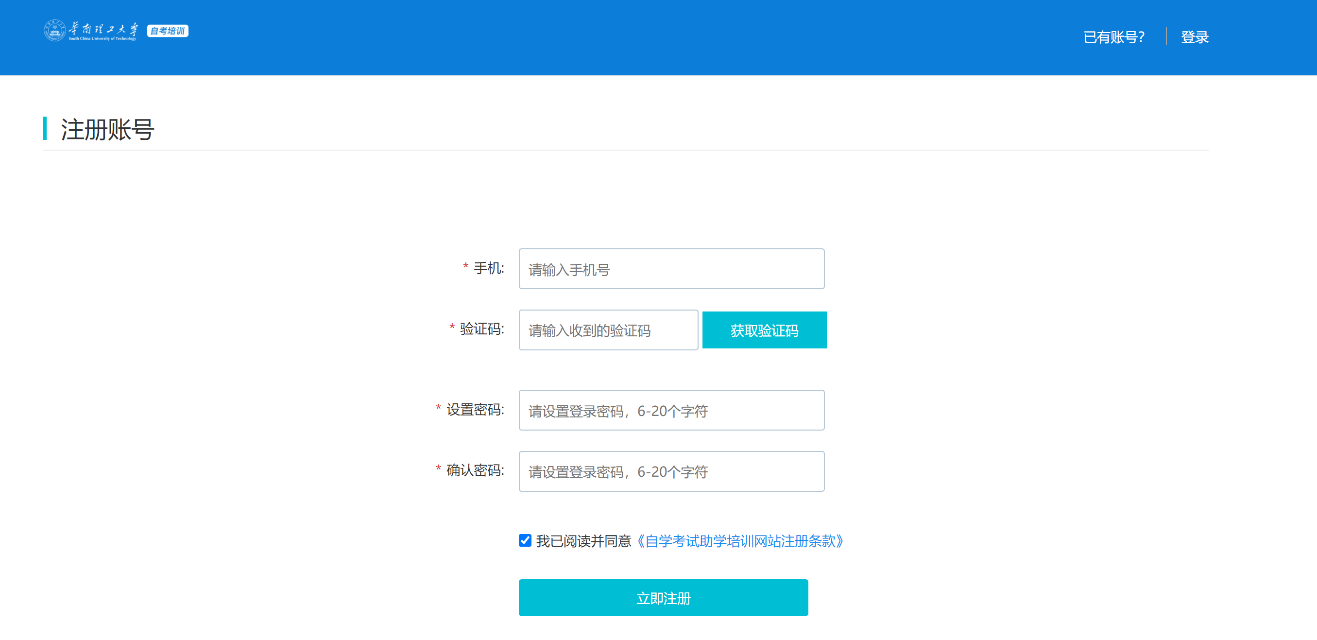 提醒：如忘记密码，可点击“忘记密码”，手机获取验证码后可重设密码；或联系020-87113415辛老师修改密码。（二）报考流程  1.登录:按照注册时填写的手机号码与密码登录；2.报考:在课程列表里选择需要报名的课程名称，点击进入课程主页进行报名操作，具体流程如下：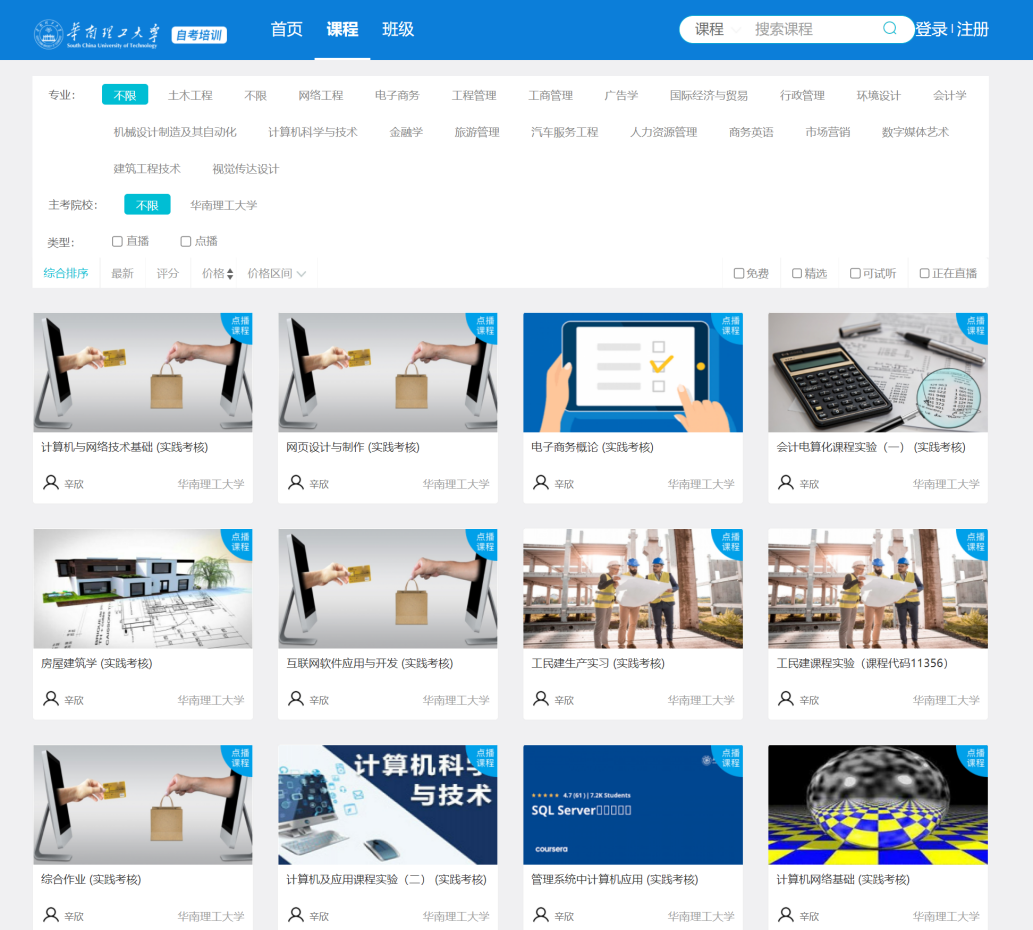 ① 点击“课程”进入课程主页界面，点击“我要报名”进行报名；② 确定课程报名订单，点击“立即报名”；③ 正确填写信息；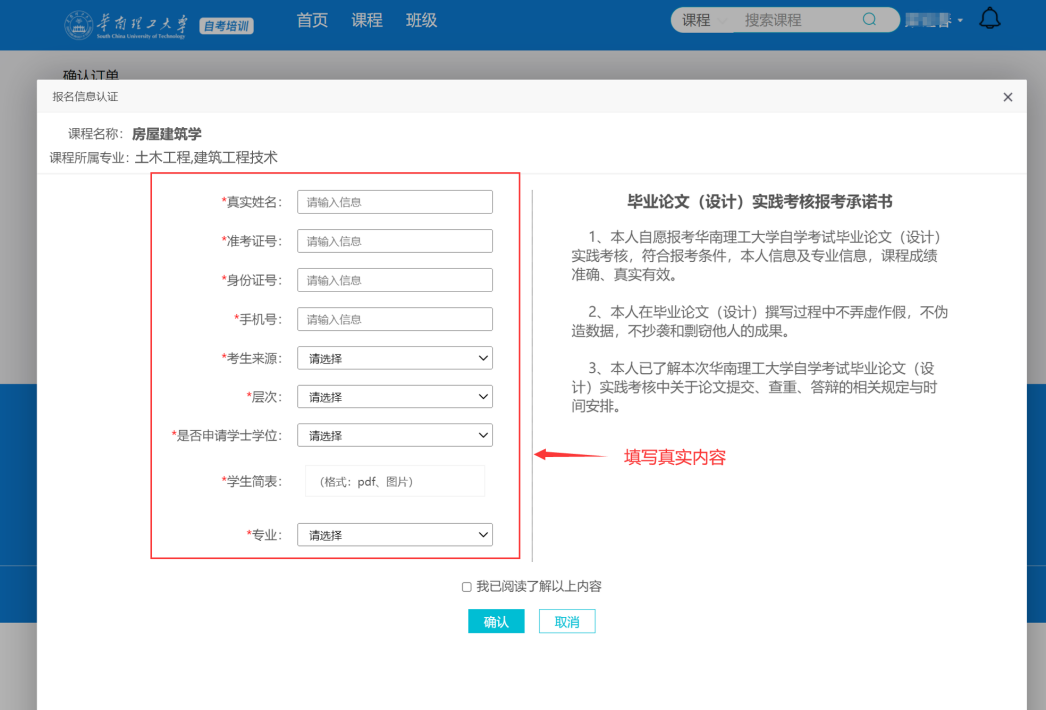 ④ 提交信息，待学校老师审核；⑤ 审核通过后，系统自动发送缴费提醒消息到考生手机，登录系统点击“点我去课程主页续费”，可以进行课程主页进行下一步操作：（图：审核通过提醒）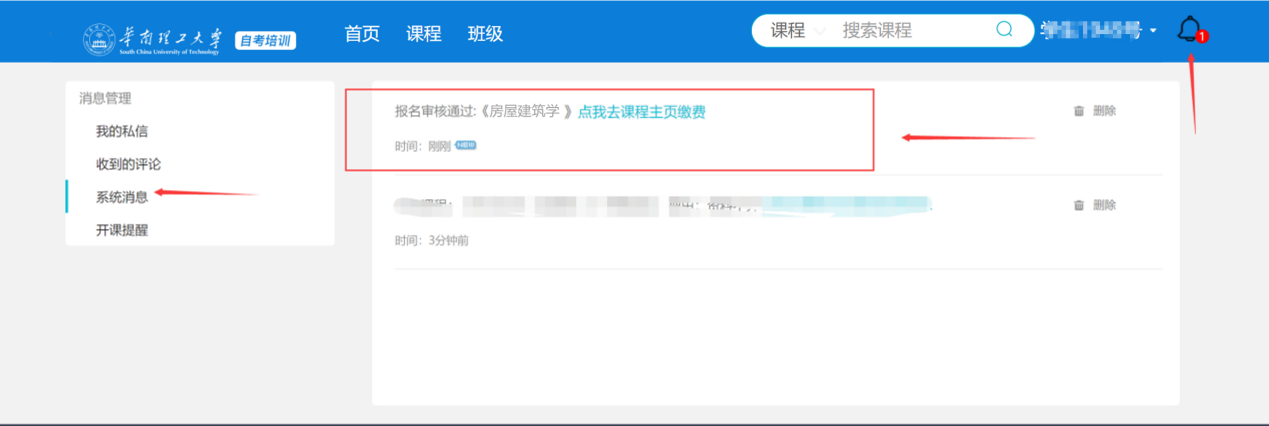 ⑥ 通过报名审核，进入”课程主页，点击“我要付款”；⑦ 进入”订单确定界面，点击“付款”；⑧ 确定“前往支付”。系统弹出支付页面，用手机微信或者支付宝扫码完成支付。（支付成功后会存在1分钟以内延迟，请勿取消订单或重复支付）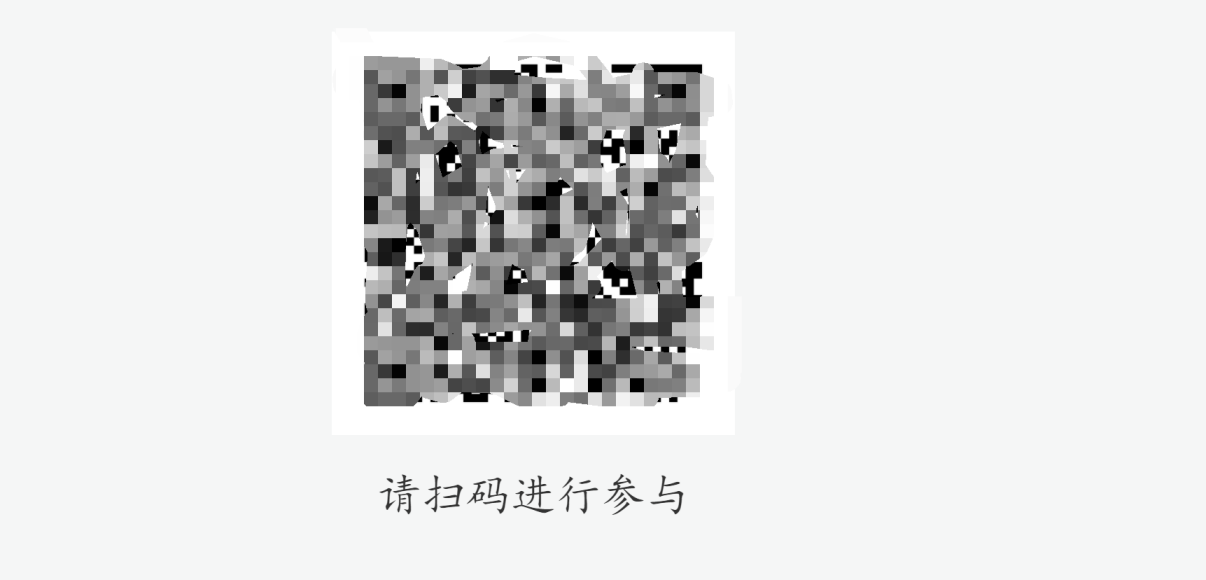 （图：扫码支付）（三）信息审核 老师对考生信息进行审核中，若考生信息填写有误或不完整，将做退回处理，考生需进一步完善信息直至符合要求；请考生务必真实、完整、准确填报个人信息。考生报考实践课程时未获得对应的笔试课程合格成绩，审核不通过，本次不能报考该实践课程。1.退回消息提醒：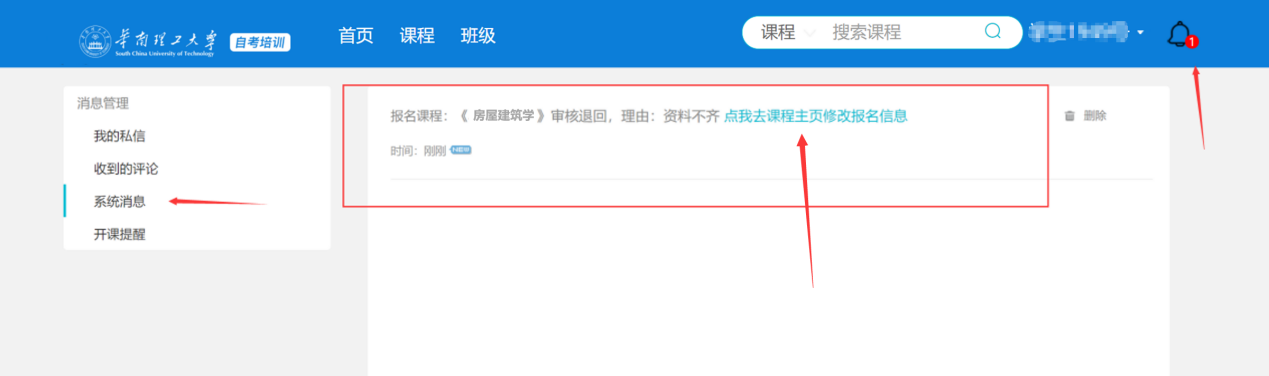 （图：审核退回消息提醒）2.重新填写信息。考生需点击“再次报名”按钮，进入订单确认界面；3.完善报名信息。系统默认原报名信息，考生需完善报名信息后，重新提交申请，待老师审核结果；4.审核通过后流程请参照登录与报考流程。（四）报考结果查询1.支付成功后，系统自动发送报名成功消息：2.在个人用户名“我的账户”，查看课程购买情况（支付后会存在1分钟以内延迟，请勿重复支付）。3.在 “课程主页”点课程名称，可以查看当前报名审核状态。二、打印准考证说明（一）登录华工自考在线平台打开华南理工大学自考在线平台（网址：https://fxl.sce.scut.edu.cn/zk），通过考生本人报名时注册的用户名和密码登录。（二）在我的帐户中查看准考证点击学生账号名-在弹出框选择-我的帐户-我的准考证：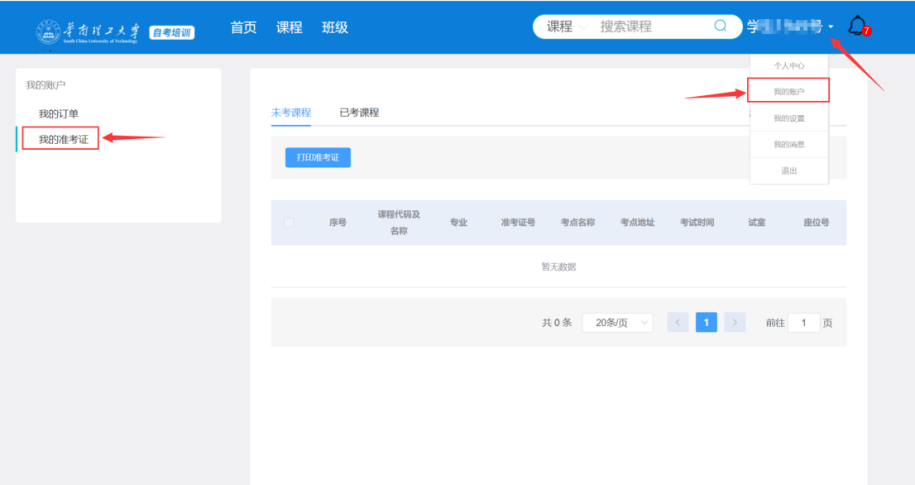 （三）下载打印准考证进入界面后，选择需要打印的准考证，点击【打印准考证】，下载打印华南理工大学自学考试准考证，打印样式如下：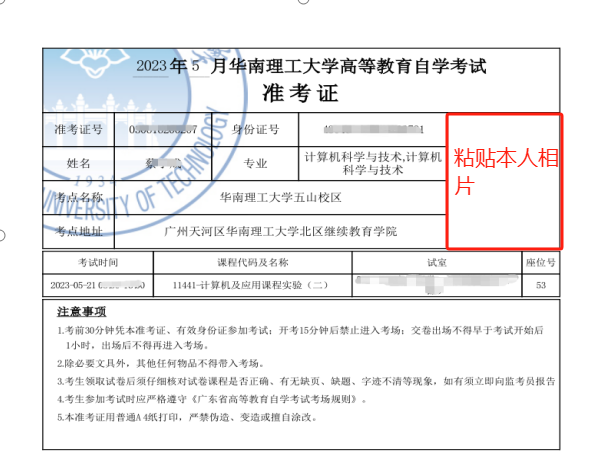 三、成绩查询说明（一）在华工自学考试管理平台查询考核成绩1、登录网址https://fxl.sce.scut.edu.cn/zk/；用户名和密码与考生报考时相同。2、登录后进入个人中心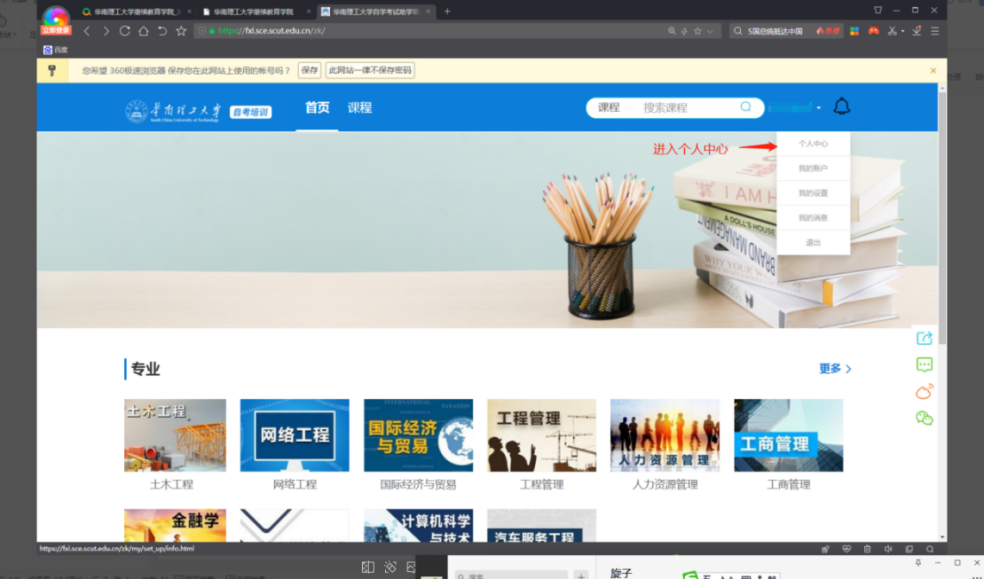 3、进入个人中心后点击本人当次参加考核的实践课程。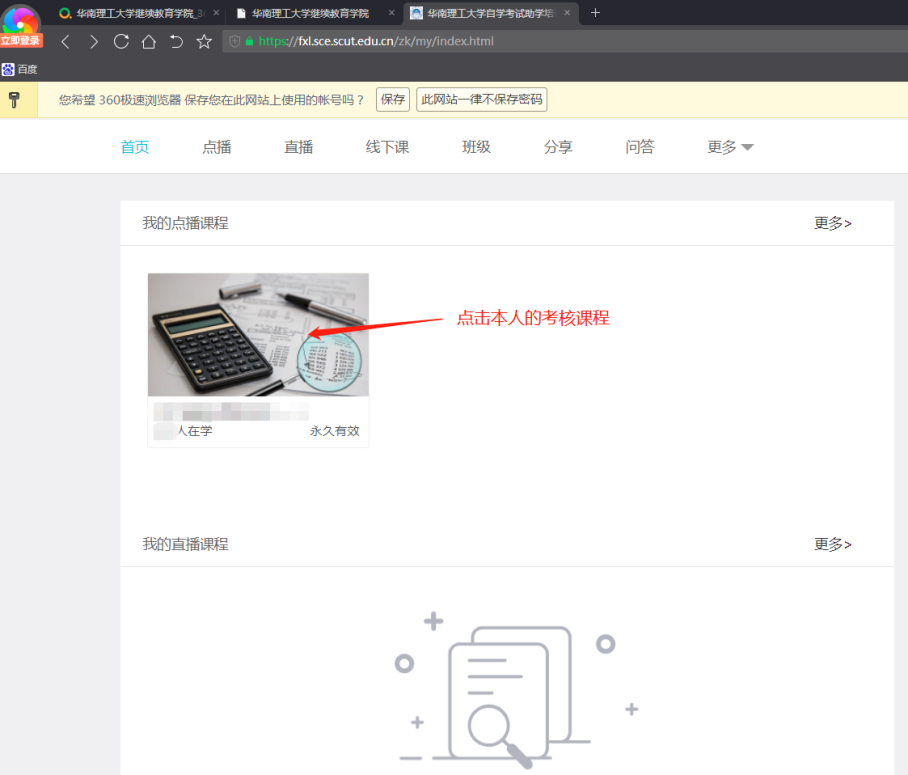 4、在浏览器地址栏刷新一次，页面成绩由0分变为显示当次考核分数。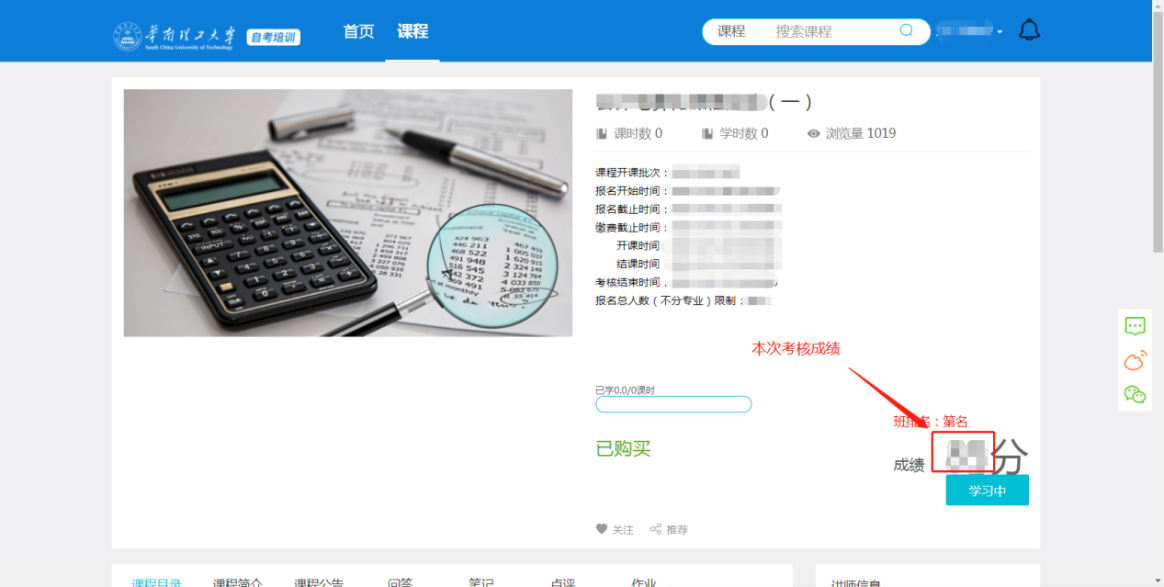 包含多门课程实验的综合实践课程，如计算机及应用课程实验（二）（代码：11441）须在包含的6门课程实验全部合格后方显示60以上分数；其中已合格的课程实验成绩可保留至下次考试；未全部合格的课程成绩可联系辛老师查询（02087113415）。（二）在广东省自学考试管理系统查询考核成绩1.考生6月13日后登录广东省自学考试管理系统，查询本次实践课程成绩等级。2.其中包含多门课程考核的综合实践课程，需完成所含的全部课程实践考核并获得合格成绩，方可取得课程综合实践成绩。3.实践考核成绩等级折合成百分制为：得分90—100分为优秀，80—89分为良好，70—79分为中等，60—69分为及格，59分以下为不及格。